Western Australia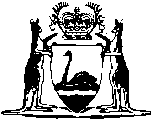 Motor Vehicle Repairers Act 2003Motor Vehicle Repairers Regulations 2007Western AustraliaMotor Vehicle Repairers Regulations 2007ContentsPart 1 — Preliminary1.	Citation	12.	Commencement	13.	Terms used	14.	Exclusions from definition of motor vehicle	215.	Repair work prescribed and classified (Act s. 5)	226.	Work that is not repair work prescribed (Act s. 5)	23Part 2A — Licensing of motor vehicle repair businesses7A.	Fees for licence application (Act s. 13)	257C.	Duplicate business licence, fee for (Act s. 25)	267D.	Conditions and restrictions attached to business licences (Act s. 28)	267E.	Duration of business licence (Act s. 30)	277F.	Fees for renewal of licence (Act s. 31)	277G.	Change of certain information, licensee to notify Commissioner of	28Part 2 — Certification of individuals performing repair work7.	Repairer’s certificate, fee for (Act s. 41(2)(b))	298.	Qualifications prescribed (Act s. 42(2)(a)(i))	298A.	Examinations prescribed for wheel aligning, steering and suspension work (Act s. 42(2)(a)(ii))	30Part 3 — Provisions applicable to business licences and to certificates9.	Particulars etc. to be recorded in register (Act s. 50(1)(a))	3210.	Fees for inspecting, and obtaining copies of, register (Act s. 51)	3411.	Certified copy of certificate, fee for (Act s. 54(1))	34Part 4 — Miscellaneous12.	Changes of authorised premises, fees for (Act s. 61(1)(c))	3513.	Infringement notice offences and modified penalties (Act s. 98 and 99(1))	3514.	Infringement notice and withdrawal notice, forms of (Act s. 101(1) and 103(1))	3715.	Refund of fee on withdrawal or refusal of certain applications	37Part 5 — Transitional provisions16.	Transitional provision for Commerce Regulations Amendment (Motor Vehicle Dealers and Repairers) Regulations 2021	3917.	Transitional provision for Commerce Regulations Amendment (Motor Vehicle Dealers and Repairers) Regulations 2022	40Schedule 1 — FormsSchedule 2 — Qualifications prescribedNotes	Compilation table	60Defined termsMotor Vehicle Repairers Act 2003Motor Vehicle Repairers Regulations 2007Part 1 — Preliminary1.	Citation		These regulations are the Motor Vehicle Repairers Regulations 2007 1.2.	Commencement		These regulations come into operation on the day on which the Motor Vehicle Repairers Act 2003 Part 3 comes into operation 1.3.	Terms used	(1)	In these regulations, unless the contrary intention appears — 	accessory when used in connection with a motor vehicle, includes an accessory originally fitted to the vehicle in the course of manufacturing the vehicle, but does not include — 	(a)	a component that forms, or will form, part of any of the following of the vehicle and that, but for this definition, would be an accessory — 	(i)	the fuel system;	(ii)	the air induction system;	(iii)	the engine;	(iv)	the ignition system;	(v)	the engine management system;	(vi)	the cooling system;	(vii)	the driveline;	(viii)	the electronic drive management system;	(ix)	the braking system;	(x)	the steering system;	(xi)	the suspension system;	(xii)	the exhaust system;		or	(b)	an air conditioning system that is, or is to be, fitted to the vehicle;	air conditioning work means any work required to install, service, repair, overhaul, remove or retrofit an air conditioning system in a heavy vehicle or light vehicle;	apprentice has the meaning given in the Vocational Education and Training Act 1996 section 60A;	AUR means release 1.0, 1.1, 2.0, 2.1, 3.0, 4.0, 5.0, 6.0, 6.1, 7.0 or 7.1 of the training package AUR entitled Automotive Retail, Service and Repair Training Package, published by PwC’s Skills for Australia;	AUR05 means release 1.0, 2.0, 2.1, 2.2, 2.3, 2.4, 3.0 or 4.0 of the training package AUR05 entitled Automotive Industry Training Package Retail, Service and Repair or Automotive Industry Retail, Service and Repair Training Package, published by Auto Skills Australia Ltd;	AUR12 means release 1.0, 1.1, 2.0 or 2.1 of the training package AUR12 entitled Automotive Industry Retail, Service and Repair Training Package, published by Auto Skills Australia Ltd;	AUR99 means release 1, 2, 3 or 4 of the training package AUR99 entitled Automotive Industry National Training Package — Retail, Service and Repair Sector, published by Australian Training Products Ltd;	autogas work means any work required to do any of the following — 	(a)	to service, repair, overhaul or modify a gas fuel system that is, was, or may be, fitted to a heavy vehicle or light vehicle;	(b)	to convert a fuel system in a heavy vehicle or light vehicle to a gas fuel system or to a system that consists partly of a gas fuel system;	(c)	to convert a fuel system that consists partly of a gas fuel system — 	(i)	to a fuel system that is not a gas fuel system; or	(ii)	to a gas fuel system;	body building work — 	(a)	means any work required to do any of the following — 	(i)	to fabricate or modify a body of a motor vehicle to fit the vehicle’s chassis;	(ii)	to fit the chassis of a motor vehicle with a fabricated or modified body;		but	(b)	does not include any of the following — 	(i)	realigning the chassis of a motor vehicle;	(ii)	realigning, repairing, preparing for painting or painting a panel, frame or other component of the body of a motor vehicle;	(iii)	installing or removing any glass in the body of a motor vehicle,		other than installing or removing any moveable glass, if required;	brake work means any work required to service, repair, overhaul or modify a braking system that is, was, or may be, fitted to a motor vehicle;	Class E permit or authorisation, in relation to a type of gas fuel system, means a permit, or authorisation, as defined in the Gas Standards (Gasfitting and Consumer Gas Installations) Regulations 1999 — 	(a)	that is of a grade designated as Class E under those regulations; and	(b)	under which the holder is authorised to do gasfitting work on that type of gas fuel system;	cooling system work means any work required to service, repair, overhaul or modify a cooling system that is, was, or may be, fitted to a motor vehicle;	diesel work means any work required to do any of the following — 	(a)	to service, repair, overhaul or modify any of the following that is, was, or may be, fitted to a heavy vehicle or light vehicle — 	(i)	a diesel fuel system;	(ii)	a diesel engine;	(b)	to service, repair, overhaul or modify any of the following that is, was, or may be, fitted to a heavy vehicle or light vehicle propelled by a diesel engine — 	(i)	an air induction system;	(ii)	an ignition system;	(iii)	an engine management system;	(iv)	a cooling system;	(v)	a hydraulic system;	(c)	to fabricate, service, repair or modify the exhaust system of a heavy vehicle or light vehicle propelled by a diesel engine;	driveline when used in connection with a motor vehicle, means the following in the propulsion system of the vehicle — 	(a)	for a motor vehicle described in paragraph (a) of the definition of motor cycle — 	(i)	any clutch operating system and clutch assembly;	(ii)	the transmission;	(iii)	any drive chain, drive belt or drive shaft;	(iv)	any wheel assembly component that forms part of the propulsion system;	(b)	for any other motor vehicle — 	(i)	any clutch operating system and clutch assembly;	(ii)	the transmission;	(iii)	any tail shaft;	(iv)	the final drive assembly (whether or not its differential is integrated with the transmission);	electrical accessory means an off the shelf accessory that is designed to be fitted to a motor vehicle principally by way of electrical connection, such as an immobiliser, audio or audio-visual equipment, spotlights, a horn, an electric winder for a window, a navigation system or a parking sensor;	electrical accessory fitting work means any work required to install or remove an electrical accessory to a motor vehicle, except an electrical accessory that does not affect the performance, safety or security of the motor vehicle;	electrical work means any work required to install, service, repair, overhaul or remove any of the following in a motor vehicle — 	(a)	any electrical equipment or system (including any electrical accessory and any electrical component associated with any other prescribed accessory);	(b)	any electrical part of any other thing or system;	emergency servicing or repair, when used in connection with a thing diagnosed as the cause or possible cause of the breakdown of a vehicle, means servicing, or repair, that is on-the-spot and of a minor nature and that a person providing a breakdown service is reasonably expected to be required to carry out for the purpose of restoring, or attempting to restore, the vehicle’s mobility, including, if applicable, any of the following — 	(a)	carrying out minor electrical servicing and minor electrical repair;	(b)	cleaning or lubricating the thing or any of its components;	(c)	replenishing any oil, lubricant, coolant or other liquid that requires replenishment;	(d)	replacing the thing or any of its component;	(e)	tightening or otherwise adjusting the thing or any of its component,	but not including refuelling a vehicle that has run out of fuel;	engine reconditioning work means any work required to overhaul an engine (including a cylinder head of an engine) that is, was, or may be, fitted to a motor vehicle;	exempt motorised wheelchair means a motorised wheelchair — 	(a)	that is fitted with 3 or more wheels; and	(b)	for which a vehicle licence is not required under the Road Traffic (Vehicles) Act 2012 while the vehicle is being used on a road;	existing repair business means a person or firm to whom the Act Schedule 3 clause 1 applies and who is an applicant for a business licence;	fabricate when used in connection with a thing or system, means to fabricate the thing or system otherwise than in the course of manufacturing a motor vehicle to which the thing or system is to be fitted;	final drive assembly when used in connection with a motor vehicle, means the following in the propulsion system of the vehicle — 	(a)	the differential;	(b)	the drive shafts;	(c)	any wheel assembly component that forms part of the propulsion system;	gas fuel system means any of the following types of system — 	(a)	a compressed natural gas (or CNG) fuel system;	(b)	a liquefied natural gas (or LNG) fuel system;	(c)	a liquefied petroleum gas (or LPG) fuel system;	(d)	a hydrogen (or H2) fuel system;	glazing work means any work required to install, repair or remove a windscreen or other glass in the body of a motor vehicle;	gross vehicle mass of a motor vehicle, means the maximum loaded mass of the vehicle — 	(a)	as specified by the manufacturer; or	(b)	as specified by the relevant authority if — 	(i)	the manufacturer has not specified a maximum loaded mass; or	(ii)	the manufacturer cannot be identified; or	(iii)	the vehicle has been modified to the extent that the manufacturer’s specification is no longer appropriate;	heavy vehicle means a motor vehicle that has a gross vehicle mass of more than 8 000 kg;	heavy vehicle servicing work means any work required to do any of the following — 	(a)	in respect of a heavy vehicle to which paragraph (b) does not apply, to carry out minor electrical servicing or to service any of the following — 	(i)	the fuel system;	(ii)	the air induction system;	(iii)	the engine;	(iv)	the ignition system;	(v)	the engine management system;	(vi)	the cooling system;	(vii)	the driveline;	(viii)	any electronic drive management system;	(ix)	the braking system;	(x)	the steering system;	(xi)	the suspension system;	(xii)	a wheel assembly;	(xiii)	any hydraulic system;	(b)	in respect of a heavy vehicle during an emergency breakdown — 	(i)	to diagnose the cause of the breakdown;	(ii)	to carry out emergency servicing or repair on a thing diagnosed as the cause or possible cause of the breakdown;	heavy vehicle work means any work required to do any of the following in respect of a heavy vehicle — 	(a)	to service, repair, overhaul or modify any of the following — 	(i)	the fuel system;	(ii)	the air induction system;	(iii)	the engine;	(iv)	the ignition system;	(v)	the engine management system;	(vi)	the cooling system;	(vii)	the driveline;	(viii)	any electronic drive management system;	(ix)	the braking system;	(x)	the steering system;	(xi)	the suspension system;	(b)	to fabricate, service, repair or modify the exhaust system;	(c)	to service, repair or replace a wheel assembly;	(d)	to balance a wheel or align the wheels;	(e)	to service or repair any hydraulic system;	(f)	to carry out minor electrical servicing or minor electrical repair;	(g)	to install or remove a prescribed accessory;	ignition system does not include an immobiliser;	install when used in connection with a thing or system, means — 	(a)	to install the thing or system in a motor vehicle otherwise than in the course of manufacturing the vehicle; and	(b)	to ensure that the thing or system operates properly, including repairing it if necessary;	light vehicle means a motor vehicle, not being a motor cycle, that has a gross vehicle mass of not more than 8 000 kg;	light vehicle servicing work means any work required to do any of the following — 	(a)	in respect of a light vehicle to which paragraph (b) does not apply, to carry out minor electrical servicing or to service any of the following — 	(i)	the fuel system;	(ii)	the air induction system;	(iii)	the engine;	(iv)	the ignition system;	(v)	the engine management system;	(vi)	the cooling system;	(vii)	the driveline;	(viii)	any electronic drive management system;	(ix)	the braking system;	(x)	the steering system;	(xi)	the suspension system;	(xii)	a wheel assembly;	(xiii)	any hydraulic system;	(b)	in respect of a light vehicle during an emergency breakdown — 	(i)	to diagnose the cause of the breakdown;	(ii)	to carry out emergency servicing or repair on a thing diagnosed as the cause or possible cause of the breakdown;	light vehicle work means any work required to do any of the following in respect of a light vehicle — 	(a)	to service, repair, overhaul or modify any of the following — 	(i)	the fuel system;	(ii)	the air induction system;	(iii)	the engine;	(iv)	the ignition system;	(v)	the engine management system;	(vi)	the cooling system;	(vii)	the driveline;	(viii)	any electronic drive management system;	(ix)	the braking system;	(x)	the steering system;	(xi)	the suspension system;	(b)	to fabricate, service, repair or modify the exhaust system;	(c)	to service, repair or replace a wheel assembly;	(d)	to balance a wheel or align the wheels;	(e)	to service or repair any hydraulic system;	(f)	to carry out minor electrical servicing or minor electrical repair;	(g)	to install or remove a prescribed accessory;	locksmith work means any work required to service, repair or replace a locking or transponder system that is, was, or may be, fitted to a motor vehicle;	mechanical accessory — 	(a)	means an off the shelf accessory that is designed to be fitted to a motor vehicle principally by way of mechanical connection (whether or not the fitting also requires any electrical connection), such as a towbar, protection bar, sunroof, roof-rack, wheel-chair lift or winch; and	(b)	includes any electrical component associated with the accessory;	mechanical accessory fitting work means any work required to install or remove a mechanical accessory to a motor vehicle, except a mechanical accessory that does not affect the performance, safety or security of the motor vehicle;	minor electrical repair means replacing a fuse, bulb or terminal, carrying out wiring repairs or otherwise rectifying any open circuit, short circuit or earthing faults;	minor electrical servicing means any of the following — 	(a)	replacing a spark plug or spark plug lead;	(b)	charging or replacing a battery;	motor cycle means — 	(a)	a motor vehicle that is designed to travel on 2 wheels or, with a sidecar attached, 3 wheels; or	(b)	a motor vehicle — 	(i)	that has 3 wheels arranged so that the axis of rotation of 2 wheels lies on the same straight line and each of those 2 wheels is equidistant from the 3rd; and	(ii)	that is designed to be steered using a handlebar and to have a significant portion of its other controls on the handlebar;	motor cycle servicing work means any work required to do any of the following — 	(a)	in respect of a motor cycle to which paragraph (b) does not apply, to carry out minor electrical servicing or to service any of the following — 	(i)	the fuel system;	(ii)	the air induction system;	(iii)	the engine;	(iv)	the ignition system;	(v)	the engine management system;	(vi)	any cooling system;	(vii)	the driveline;	(viii)	any electronic drive management system;	(ix)	the braking system;	(x)	the steering system;	(xi)	the suspension system;	(xii)	a wheel assembly;	(b)	in respect of a motor cycle during an emergency breakdown — 	(i)	to diagnose the cause of the breakdown;	(ii)	to carry out emergency servicing or repair on a thing diagnosed as the cause or possible cause of the breakdown;	motor cycle work means any work required to do any of the following in respect of a motor cycle — 	(a)	to service, repair, overhaul or modify any of the following — 	(i)	the fuel system;	(ii)	the air induction system;	(iii)	the engine;	(iv)	the ignition system;	(v)	the engine management system;	(vi)	any cooling system;	(vii)	the driveline;	(viii)	any electronic drive management system;	(ix)	the braking system;	(x)	the steering system;	(xi)	the suspension system;	(b)	to fabricate, service, repair or modify the exhaust system;	(c)	to service, repair or replace a wheel assembly;	(d)	to balance a wheel or align the wheels;	(e)	to carry out minor electrical servicing or minor electrical repair;	(f)	to install or remove a prescribed accessory;	(g)	to realign the chassis;	moveable glass means a component, in the body of a motor vehicle, that is made wholly or partly of glass and — 	(a)	is designed to be capable of having the position of the component or the glass adjusted; or	(b)	is an accessory;	number of repairers of an applicant for a business licence or renewal of a business licence, means the number of full-time equivalent individuals that the applicant employs (if the applicant is an existing repair business or a licensee), or proposes to employ (in the case of any other applicant), to carry out or supervise repair work in connection with the business to which the application relates, including — 	(a)	any individual whom the applicant engages, or proposes to engage, as the case requires, under a contract for services (other than a contract with a person or firm who holds a business licence); and	(b)	if the applicant is an individual and personally carries out or supervises repair work in connection with the business, or proposes so to do, as the case requires — the applicant; and	(c)	if the applicant is a firm and any individual member of the firm personally carries out or supervises repair work in connection with the business, or proposes so to do, as the case requires — the individual member,	but not including any apprentice;	overhaul means — 	(a)	when used in connection with a thing — 	(i)	to dismantle the thing; and	(ii)	to reassemble it after reconditioning or replacing its components so that the useful life of the thing is comparable to its useful life when it was new;	(b)	when used in connection with a system — 	(i)	to dismantle the system; and	(ii)	to dismantle any thing in the system; and	(iii)	to reassemble the thing after reconditioning or replacing its components so that the useful life of the thing is comparable to its useful life when it was new; and	(iv)	to reassemble the system;	painting work — 	(a)	means any work required to prepare for painting or to paint a panel, frame or other component of the body of a motor vehicle, otherwise than in the course of manufacturing the vehicle; but	(b)	does not include any of the following — 	(i)	realigning the chassis of a motor vehicle;	(ii)	realigning or repairing a panel, frame or other component of the body of a motor vehicle;	(iii)	installing or removing any glass in the body of a motor vehicle,		other than installing or removing any moveable glass, if required;	panel beating work — 	(a)	means any work required to do any of the following — 	(i)	to realign the chassis of a motor vehicle;	(ii)	to realign or repair a panel, frame or other component of the body of a motor vehicle;		but	(b)	does not include installing, repairing or removing any glass (other than installing or removing any moveable glass) in the body of a motor vehicle;	power assisted pedal cycle means a vehicle — 	(a)	designed to be propelled through a mechanism operated solely by human power; and	(b)	to which is attached one or more auxiliary propulsion motors having a combined maximum output not exceeding — 	(i)	250 W, in the case of a pedalec, namely a vehicle that meets the standard of the European Committee for Standardization entitled EN 15194:2009 or EN 15194:2009+A1:2011 Cycles — Electrically power assisted cycles — EPAC Bicycles; or	(ii)	200 W, in any other case;	prescribed accessory means any of the following — 	(a)	an electrical accessory;	(b)	a mechanical accessory;	(c)	any of the following accessories (whether off the shelf or custom-made), including any electrical component associated with the accessory — 	(i)	a moveable platform designed to raise and lower things being loaded onto or unloaded from a heavy vehicle or light vehicle;	(ii)	a canopy;	(iii)	a tray, a tray lid or a tray liner;	(iv)	a tool rack;	(v)	a side step;	(vi)	a storage drawer;	(vii)	shelving;	register of certificates means the register referred to in the Act section 50(1)(b);	relevant authority when used in connection with the gross vehicle mass of a motor vehicle, means — 	(a)	if — 	(i)	the vehicle has never been licensed or registered but the vehicle is used or is intended to be used in this State; or	(ii)	the vehicle was last licensed in this State,		the chief executive officer of the department of the Public Service principally assisting in the administration of the Road Traffic (Vehicles) Act 2012 Part 2; or	(b)	if the vehicle was last licensed or registered in another State or a Territory — the authority in that State or Territory whose functions most nearly correspond to those of the chief executive officer mentioned in paragraph (a);	repair when used in connection with a thing or system, means — 	(a)	to diagnose and detect any fault, or to detect any damage, in the thing or system; and	(b)	to rectify the fault or mend the damage, including, if applicable, replacing the thing or system or any of its components;	repairer of a licensee, means an individual employed by the licensee, whether on a full-time, part-time or casual basis, to carry out or supervise repair work in connection with the business to which the licence relates, and includes — 	(a)	an individual engaged by the licensee under a contract for services (other than a contract with a person or firm who holds a business licence); and	(b)	if the licensee is an individual and personally carries out or supervises repair work in connection with the business — the licensee; and	(c)	if the licensee is a firm and any individual member of the firm personally carries out or supervises repair work in connection with the business — the individual member,	but does not include any apprentice;	retrofit an air conditioning system, means to modify the air conditioning system so that it uses another coolant as required under the Ozone Protection and Synthetic Greenhouse Gas Management Regulations 1995 of the Commonwealth;	service when used in connection with a thing or system, means to maintain the thing or system in order to maximise its useful life, including, if applicable, any of the following — 	(a)	cleaning or lubricating any of its components;	(b)	replenishing or replacing any oil, lubricant, coolant or other fluid that requires periodic replenishment or replacement;	(c)	replacing any of its components that requires periodic replacement;	(d)	tightening or otherwise adjusting any of its components that requires periodic adjustment;	specialisation means a specialisation, or descriptor, provided for in AUR05 in relation to a qualification under AUR05;	trimming work means any work required to fabricate, repair or replace a seat or any interior lining or floor covering in a motor vehicle, except any such work that does not affect the performance, safety or security of the motor vehicle;	tyre fitting work means any work required to do any of the following in respect of a heavy vehicle, light vehicle or motor cycle — 	(a)	to repair or replace a rim, tyre or tube;	(b)	to balance a wheel;	underbody work means any work required to do any of the following in respect of a light vehicle — 	(a)	to service or repair any of the following — 	(i)	the braking system;	(ii)	the steering system;	(iii)	the suspension system;	(b)	to fabricate, service, repair or modify the exhaust system;	vintage vehicle means a vehicle that displays the description “veteran”, “vintage”, “post-vintage” or “invitation class” above its number plate as required by the department of the Public Service principally assisting in the administration of the Road Traffic (Vehicles) Act 2012 Part 2;	wheel aligning, steering and suspension work means any work required to do any of the following in respect of a motor vehicle — 	(a)	to inspect, service or replace the steering system or suspension system;	(b)	to balance a wheel or align the wheels.	(2)	In a definition in subregulation (1), unless the contrary intention appears — 	(a)	a reference to an engine that is, was, or may be, fitted to a motor vehicle (whether or not those words are expressly used) is a reference to the internal combustion engine, and any electric motor, in the propulsion system of the vehicle;	(b)	a reference to any of the following systems that is, was, or may be, fitted to a motor vehicle (whether or not those words are expressly used) is a reference to such a system that is associated with the internal combustion engine in the propulsion system of the vehicle — 	(i)	a fuel system;	(ii)	an air induction system;	(iii)	an ignition system;	(iv)	an engine management system;	(v)	a cooling system;	(vi)	an exhaust system;	(c)	a reference to any of the following things or systems that is, was, or may be, fitted to a motor vehicle (whether or not those words are expressly used) is a reference to such a thing or system in the propulsion system of the vehicle — 	(i)	a driveline;	(ii)	a transmission;	(iii)	a final drive assembly (whether or not its differential is integrated with a transmission);	(iv)	an electronic drive management system;	(d)	a reference to a fuel system in a motor vehicle — 	(i)	does not include a reference to a gas fuel system; and	(ii)	if the fuel system consists partly of a gas fuel system, is a reference only to the part of the fuel system that is not a gas fuel system;	(e)	a reference to modifying a fuel system in a motor vehicle does not include a reference to converting the fuel system to a gas fuel system or to a system that consists partly of a gas fuel system;	(fa)	a reference to modifying a gas fuel system in a motor vehicle includes a reference to converting the gas fuel system — 	(i)	to a fuel system that is not a gas fuel system; or	(ii)	to a system that consists partly of a gas fuel system;	(f)	a reference to a thing or system that is, was, or may be, fitted to a motor vehicle (whether or not those words are expressly used) includes a reference to any electrical or other part of the thing or system (including any accessory that forms part of the thing or system);	(g)	a reference to any electrical equipment or system, electrical component or electrical part includes a reference to any electronic equipment or system, electronic component or electronic part, as the case requires.	(3)	Without limiting the generality of a definition in subregulation (1), unless the contrary intention appears, a reference to any work required in connection with a thing or system that is, was, or may be, fitted to a motor vehicle (whether or not those words are expressly used) includes a reference to any of the following that is required — 	(a)	checking the condition and operation of the thing or system by looking at it, listening to it, measuring it or testing it;	(b)	disconnecting and reconnecting any electrical circuit;	(c)	removing the thing or system or any other thing or system from, and refitting it to, the vehicle.	[Regulation 3 amended: Gazette 24 Jun 2008 p. 2803-11; 28 Jul 2009 p. 2975-6; 18 Nov 2014 p. 4320; 8 Jan 2015 p. 91-3; SL 2021/164 r. 24; SL 2022/161 r. 8.]4.	Exclusions from definition of motor vehicle		Each of the following is excluded from the definition of motor vehicle in the Act section 3(1) — 	(a)	a box-trailer without brakes;	(b)	a vintage vehicle;	(c)	a power assisted pedal cycle;	(d)	an exempt motorised wheelchair;	(e)	a Segway;	(f)	a vehicle with a power output of not more than 200 watts.	[Regulation 4 amended: SL 2021/164 r. 25.]5.	Repair work prescribed and classified (Act s. 5)		Each kind of work listed in the Table is prescribed to be — 	(a)	repair work for the purposes of the Act; and	(b)	a class of repair work for the purposes of Part 3 of the Act.Table	[Regulation 5 inserted: SL 2022/161 r. 9.]6.	Work that is not repair work prescribed (Act s. 5)		Each of the following kinds of work is prescribed not to be repair work for the purposes of the Act — 	(a)	washing or otherwise cleaning or polishing a motor vehicle for the sole purpose of improving its appearance;	(b)	installing, removing, repairing or otherwise working on a refrigeration unit in a refrigerated trailer;	(c)	installing, removing, repairing or otherwise working on a fridge, stove, sink, toilet or other article of furnishings normally associated with human habitation that is, was, or may be, fitted to a motor vehicle;	(d)	installing, removing, repairing or otherwise working on — 	(i)	a crane, air compressor, concrete mixer, welder or other industrial or commercial plant that is, was, or may be, permanently affixed to a heavy vehicle or light vehicle and is not a prescribed accessory; and	(ii)	any component, that is, was, or may be connected to the vehicle, the sole purpose of which is associated with the use of the plant;	(da)	repairing or otherwise working on an accessory that does not affect the performance, safety or security of the motor vehicle;	(e)	the removal or dismantling by a wrecker of a thing or system that is, or was, fitted to a motor vehicle.	[Regulation 6 amended: SL 2021/164 r. 27.]Part 2A — Licensing of motor vehicle repair businesses	[Heading inserted: Gazette 24 Jun 2008 p. 2812.][7AA.	Deleted: SL 2021/86 r. 50.]7A.	Fees for licence application (Act s. 13)		For the purposes of section 13(2)(a)(ii) of the Act, the prescribed fee for an application under section 15, 17 or 19 of the Act is the sum of — 	(a)	$268.00; and	(b)	the amount specified in column 2 of the Table opposite the number of repairers of the applicant at the time that the application is made.Table	[Regulation 7A inserted: SL 2021/86 r. 51; amended: SL 2022/59 r. 28.][7B.	Deleted: Gazette 18 Nov 2014 p. 4320.]7C.	Duplicate business licence, fee for (Act s. 25)		For the purposes of the Act section 25, the prescribed fee is $31.00.	[Regulation 7C inserted: Gazette 24 Jun 2008 p. 2817; amended: Gazette 23 Jun 2009 p. 2448; 22 Jun 2011 p. 2371; 15 Jun 2012 p. 2596; 27 Jun 2013 p. 2698; 17 Jun 2014 p. 1971; 23 Jun 2015 p. 2180; 3 Jun 2016 p. 1765; 23 Jun 2017 p. 3244; 18 Jun 2019 p. 2105; SL 2022/59 r. 29.]7D.	Conditions and restrictions attached to business licences (Act s. 28)		For the purposes of the Act section 28, the following conditions and restrictions are prescribed —	(a)	any premises at or out of which the licensee carries out autogas work must comply with Australian Standard AS 2746-1999, Working areas for gas-fuelled vehicles, published by Standards Australia on 5 January 1999 (ISBN 0-7337-2399-3);	(b)	the licensee must not permit a repairer of the licensee to carry out autogas work on a type of gas fuel system unless the repairer — 	(i)	holds a Class E permit or authorisation for that type of gas fuel system; or	(ii)	carries out the autogas work under the supervision of a person who holds a Class E permit or authorisation for that type of gas fuel system and who is, under the Class E permit or authorisation, authorised to so supervise.	[Regulation 7D inserted: Gazette 24 Jun 2008 p. 2817-18; amended: Gazette 18 Nov 2014 p. 4321.]7E.	Duration of business licence (Act s. 30)		For the purposes of the Act section 30, a business licence is to be issued or renewed for the period of 3 years.	[Regulation 7E inserted: Gazette 18 Nov 2014 p. 4321.]7F.	Fees for renewal of licence (Act s. 31)		For the purposes of section 31(3)(b) of the Act, the prescribed fee for an application under section 31 of the Act is the sum of — 	(a)	$259.00; and	(b)	the amount specified in column 2 of the Table opposite the number of repairers of the applicant at the time that the application is made.Table	[Regulation 7F inserted: SL 2021/86 r. 52; amended: SL 2022/59 r. 30.]7G.	Change of certain information, licensee to notify Commissioner of	(1)	In this regulation — 	qualified repairer of a licensee means — 	(a)	a repairer of the licensee who holds a certificate for the class, or any of the classes, of repair work carried out by the licensee; and	(b)	if the licensee carries out autogas work — a repairer of the licensee who holds a Class E permit or authorisation for the type, or any of the types, of gas fuel system on which the licensee carries out autogas work.	(2)	This regulation applies to a licensee if any of the following events occurs — 	(a)	a person ceases to be a qualified repairer of the licensee;	(b)	a person becomes a qualified repairer of the licensee.	(3)	The licensee must, within 14 days after an event mentioned in subregulation (2) occurs, notify the Commissioner in writing of the event, specifying — 	(a)	the full name of the person concerned; and	(b)	the day on which the person ceases to be, or becomes, a qualified repairer of the licensee.	Penalty: a fine of $2 000.	[Regulation 7G inserted: Gazette 24 Jun 2008 p. 2819-20; amended: Gazette 30 Jun 2011 p. 2667; 18 Nov 2014 p. 4321.][7H.	Deleted: Gazette 18 Nov 2014 p. 4321.]Part 2 — Certification of individuals performing repair work7.	Repairer’s certificate, fee for (Act s. 41(2)(b))		For the purposes of the Act section 41(2)(b), the prescribed fee, regardless of the number of classes of repair work, is $99.00.	[Regulation 7 amended: Gazette 17 Jun 2008 p. 2555; 24 Jun 2008 p. 2820; 23 Jun 2009 p. 2448; 22 Jun 2011 p. 2372; 15 Jun 2012 p. 2597; 27 Jun 2013 p. 2699; 17 Jun 2014 p. 1972; 23 Jun 2015 p. 2180; 3 Jun 2016 p. 1766; 23 Jun 2017 p. 3244; 25 Jun 2018 p. 2346; 18 Jun 2019 p. 2106; SL 2021/86 r. 53; SL 2022/59 r. 31.]8.	Qualifications prescribed (Act s. 42(2)(a)(i))	[(1)	deleted]	(2)	Subject to subregulation (3), for the purposes of section 42(2)(a)(i) of the Act, a person has the qualifications prescribed for a class of repair work listed in column 2 of the Table to Schedule 2 if —	(a)	the person holds a qualification issued under AUR99, AUR12 or AUR of the code and title stated opposite that class of repair work in column 3 of the Table to Schedule 2; or	(b)	the person —	(i)	holds the qualification, issued under AUR05, of the code and title stated opposite that class of repair work in column 3 of the Table to Schedule 2; and	(ii)	if a specialisation is stated opposite that class of repair work in column 3 of the Table to Schedule 2 — is entitled, under AUR05, to refer to the specialisation in conjunction with the qualification.	(3)	To have the qualifications prescribed for air conditioning work, a person must — 	(a)	meet the requirements under subregulation (2) for that class of repair work; and	(b)	hold an automotive air conditioning licence granted under Subdivision 6A.2.2 of the Ozone Protection and Synthetic Greenhouse Gas Management Regulations 1995 of the Commonwealth.	(4)	For the purposes of section 42(2)(a)(i) of the Act, a person has the qualifications prescribed for locksmith work if the person holds the qualification MEM30819 — Certificate III in Locksmithing.	[Regulation 8 amended: Gazette 15 Mar 2019 p. 772; SL 2021/164 r. 28; SL 2022/161 r. 10.]8A.	Examinations prescribed for wheel aligning, steering and suspension work (Act s. 42(2)(a)(ii))		For the purposes of section 42(2)(a)(ii) of the Act, a person is sufficiently qualified to carry out wheel aligning, steering and suspension work if the person has passed the examinations required to complete the following units of competency under AUR — 	(a)	AURAEA002 — Follow environmental and sustainability best practice in an automotive workplace;	(b)	AURASA102 — Follow safe working practices in an automotive workplace;	(c)	AURATA001 — Identify basic automotive faults using troubleshooting processes;	(d)	AURTTD002 — Inspect and service steering systems;	(e)	AURTTD004 — Inspect and service suspension systems;	(f)	AURTTJ011 — Balance wheels and tyres;	(g)	either — 	(i)	AURHTD104 — Carry out heavy vehicle wheel alignment operations; or	(ii)	AURLTD106 — Carry out light vehicle wheel alignment operations.	[Regulation 8A inserted: SL 2022/161 r. 11.]Part 3 — Provisions applicable to business licences and to certificates	[Heading inserted: Gazette 24 Jun 2008 p. 2820.]9.	Particulars etc. to be recorded in register (Act s. 50(1)(a))	(1)	For the purposes of the Act section 50(1)(a), the following particulars and matters are prescribed in respect of each business licence that is issued — 	(a)	the number of the licence;	(b)	the day on which the licence is issued;	(c)	whether the licence is issued to an individual, a firm or a body corporate;	(d)	the name of the person or firm to whom the licence is issued;	(e)	the business name under which the person or firm carries on the business to which the licence relates;	(f)	if the licence is issued to a body corporate — the address of its registered office;	[(g)	deleted]	(h)	the address of each premises (other than any mobile premises) at which the licensee is authorised under the Act section 59 to carry on business under the authority of the licence;	(i)	for each mobile premises (if any) out of which the licensee is authorised under the Act section 59 to carry on business under the authority of the licence — 	(i)	the make, model and registration number of the motor vehicle constituting the premises;	(ii)	the address at which the vehicle is normally kept;	(j)	any condition or restriction attached to the licence;	(k)	the day on which the licence expires;	(l)	if the licence ceases to be in force under the Act section 30(2)(b), (c), (d) or (e) — the day on which it ceases to be in force.	(2)	For the purposes of the Act section 50(1)(b), the following particulars and matters are prescribed for each individual to whom a certificate is granted — 	(a)	the full name and residential address of the individual;	(b)	the day on which the individual first applied for a certificate under the Act section 41;	(c)	if the individual is granted a provisional repairer’s certificate — 	(i)	the day on which it is granted;	(ii)	the class or classes of repair work for which it is granted;	(iii)	any condition or restriction attached to it;	(iv)	the day on which it expires;	(v)	if it ceases to be in force under the Act section 46(2)(a) or (b) — the day on which it ceases to be in force;	(d)	if the individual is granted a repairer’s certificate — 	(i)	the day on which it is granted;	(ii)	the class or classes of repair work for which it is granted;	(iii)	any condition or restriction attached to it;	(iv)	if it ceases to be in force under the Act section 46(1) — the day on which it ceases to be in force.	[Regulation 9 amended: Gazette 24 Jun 2008 p. 2821-2; 18 Nov 2014 p. 4322.]10.	Fees for inspecting, and obtaining copies of, register (Act s. 51)		For the purposes of the Act section 51, the prescribed fees in relation to a register are — 	(a)	to inspect the register — $11.80;	(b)	to obtain a copy of one or more specific entries of the register — $13.00 for the first page and $2.30 for each subsequent page;	(c)	to obtain a copy of all entries in the register — $121.00.	[Regulation 10 inserted: Gazette 17 Jun 2014 p. 1972; amended: Gazette 23 Jun 2015 p. 2180; 3 Jun 2016 p. 1766; 23 Jun 2017 p. 3244; 18 Jun 2019 p. 2106; SL 2022/59 r. 32.]11.	Certified copy of certificate, fee for (Act s. 54(1))		For the purposes of the Act section 54(1), the prescribed fee is $66.00.	[Regulation 11 amended: Gazette 17 Jun 2008 p. 2555; 23 Jun 2009 p. 2449; 22 Jun 2011 p. 2372; 15 Jun 2012 p. 2597; 27 Jun 2013 p. 2700; 17 Jun 2014 p. 1972; 23 Jun 2015 p. 2180; 3 Jun 2016 p. 1766; 18 Jun 2019 p. 2106; SL 2022/59 r. 33.]Part 4 — Miscellaneous	[Heading inserted: Gazette 24 Jun 2008 p. 2822.]12.	Changes of authorised premises, fees for (Act s. 61(1)(c))	(1)	In this regulation — 	fixed premises means any premises that are not mobile premises.	(2)	For the purposes of the Act section 61(1)(c), the prescribed fee is — 	(a)	if the application involves adding particulars of any mobile premises or substituting particulars of any premises with particulars of any mobile premises — $132.00 for each of the mobile premises the particulars of which are to be added; and	(b)	if the application involves adding particulars of any fixed premises or substituting particulars of any premises with particulars of any fixed premises — $132.00 for each of the fixed premises the particulars of which are to be added.	[Regulation 12 inserted: Gazette 24 Jun 2008 p. 2822-3; amended: Gazette 23 Jun 2009 p. 2449; 22 Jun 2011 p. 2373; 15 Jun 2012 p. 2598; 27 Jun 2013 p. 2700; 17 Jun 2014 p. 1973; 23 Jun 2015 p. 2180; 3 Jun 2016 p. 1766; 23 Jun 2017 p. 3245; 18 Jun 2019 p. 2106; SL 2022/59 r. 34.][12A.	Deleted: SL 2021/86 r. 54.]13.	Infringement notice offences and modified penalties (Act s. 98 and 99(1))	(1)	The offences created by the provisions specified in column 2 in the Table to this regulation are prescribed under the Act section 98 as offences for which an infringement notice may be given under the Act section 100.	(2)	For the purposes of the Act section 99(1), the modified penalty prescribed for the offence created by the provision specified in column 2 of an item in the Table to this regulation is — 	(a)	for an individual — the amount specified in column 3 of that item;	(b)	for a body corporate — the amount specified in column 4 of that item.Table	[Regulation 13 inserted: Gazette 24 Jun 2008 p. 2823-4; amended: SL 2021/164 r. 29.]14.	Infringement notice and withdrawal notice, forms of (Act s. 101(1) and 103(1))	(1)	For the purposes of the Act section 101(1), Schedule 1 Form 1 is prescribed.	(2)	For the purposes of the Act section 103(1), Schedule 1 Form 2 is prescribed.	[Regulation 14 inserted: Gazette 24 Jun 2008 p. 2824.]15.	Refund of fee on withdrawal or refusal of certain applications	(1)	This regulation does not apply to or in relation to a transitional application or replacement application.	(2)	If an applicant withdraws an application made under the Act section 15, 17, 19 or 31, the Commissioner must refund to the applicant — 	(a)	so much (if any) of the amount paid under regulation 7A(a) or 7F(a), as the case requires, as the Commissioner determines to be appropriate; and	(b)	the amount paid under regulation 7A(b) or 7F(b), as the case requires.	(3)	If the Commissioner refuses an application made under the Act section 15, 17, 19 or 31, the Commissioner must refund to the applicant the amount paid under regulation 7A(b) or 7F(b), as the case requires.	(4)	If an applicant withdraws an application made under the Act section 41 or 61, the Commissioner must refund to the applicant so much (if any) of the amount paid under regulation 7 or 12(2), as the case requires, as the Commissioner determines to be appropriate.	[Regulation 15 inserted: Gazette 24 Jun 2008 p. 2824-5; amended: Gazette 30 Jun 2011 p. 2667; SL 2020/196 r. 49; SL 2021/86 r. 55.]Part 5 — Transitional provisions	[Heading inserted: SL 2022/161 r. 12.]16.	Transitional provision for Commerce Regulations Amendment (Motor Vehicle Dealers and Repairers) Regulations 2021	(1)	In this regulation — 	amendment regulations means the Commerce Regulations Amendment (Motor Vehicle Dealers and Repairers) Regulations 2021;	commencement means the commencement of regulation 26 of the amendment regulations.	(2)	Despite the amendments made to these regulations by the amendment regulations, a repairer’s certificate that is in force immediately before the commencement continues to have effect, on and after the commencement, in relation to the same class or classes of repair work as it did before the commencement.	(3)	Subregulation (5) applies to an individual if — 	(a)	immediately before the commencement, the individual is undertaking the requirements to obtain a qualification (the prescribed qualification) prescribed by these regulations before that commencement but has not yet completed those requirements; and	(b)	the prescribed qualification relates to 1 or more classes of repair work that — 	(i)	are listed in the Table to regulation 5 immediately before the commencement; and	(ii)	are no longer listed in that Table on the commencement.	(4)	Subregulation (5) also applies to an individual if — 	(a)	immediately before the commencement, the individual has obtained the prescribed qualification, or has another qualification or experience (the other qualification), that makes the individual sufficiently qualified for the purposes of section 42(2) of the Act to be granted a repairer’s certificate but has not yet applied for it; and	(b)	the prescribed qualification or the other qualification relates to 1 or more classes of repair work that — 	(i)	are listed in the Table to regulation 5 immediately before the commencement; and	(ii)	are no longer listed in that Table on the commencement.	(5)	The individual is entitled to be granted a repairer’s certificate in respect of the class or classes of repair work to which the prescribed qualification or the other qualification relates if — 	(a)	within 12 months after the commencement — the individual applies for the repairer’s certificate, having obtained the prescribed qualification (if applicable); and	(b)	the individual satisfies the Commissioner for the purposes of section 42 of the Act.	[Regulation 16 inserted: SL 2021/164 r. 30.]17.	Transitional provision for Commerce Regulations Amendment (Motor Vehicle Dealers and Repairers) Regulations 2022	(1)	In this regulation — 	commencement day means the day on which the Commerce Regulations Amendment (Motor Vehicle Dealers and Repairers) Regulations 2022 Part 3 comes into operation.	(2)	Despite the amendments made to these regulations by the Commerce Regulations Amendment (Motor Vehicle Dealers and Repairers) Regulations 2022 Part 3, a repairer’s certificate that is in force immediately before commencement day continues to have effect, on and after commencement day, in relation to the same class or classes of repair work as it did before commencement day.	(3)	The amendments made by the Commerce Regulations Amendment (Motor Vehicle Dealers and Repairers) Regulations 2022 Part 3 do not limit the operation of regulation 16(5).	[Regulation 17 inserted: SL 2022/161 r. 13.][Part 5 (r. 18-20) deleted: Gazette 18 Nov 2014 p. 4322.]Schedule 1 — Forms[r. 14]	[Heading inserted: Gazette 24 Jun 2008 p. 2831.]Form 1	[Form 1 inserted: Gazette 24 Jun 2008 p. 2831-2; amended: Gazette 30 Jun 2011 p. 2665-6; 20 Aug 2013 p. 3838; 18 Nov 2014 p. 4322; SL 2020/163 r. 42; SL 2021/164 r. 31.]Form 2	[Form 2 inserted: Gazette 24 Jun 2008 p. 2832-3; amended: Gazette 30 Jun 2011 p. 2666; SL 2021/164 r. 32.]Schedule 2 — Qualifications prescribed[r. 8]	[Heading inserted: SL 2022/161 r. 14.]	[Schedule 2 inserted: SL 2022/161 r. 14.]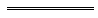 NotesThis is a compilation of the Motor Vehicle Repairers Regulations 2007 and includes amendments made by other written laws. For provisions that have come into operation, and for information about any reprints, see the compilation table.Compilation tableDefined terms[This is a list of terms defined and the provisions where they are defined.  The list is not part of the law.]Defined term	Provision(s)accessory	3(1)air conditioning work	3(1)amendment regulations	16(1)apprentice	3(1)AUR	3(1)AUR05	3(1)AUR12	3(1)AUR99	3(1)autogas work	3(1)body building work	3(1)brake work	3(1)Class E permit or authorisation	3(1)commencement	16(1)commencement day	17(1)cooling system work	3(1)diesel work	3(1)driveline	3(1)electrical accessory	3(1)electrical accessory fitting work	3(1)electrical work	3(1)emergency servicing or repair	3(1)engine reconditioning work	3(1)exempt motorised wheelchair	3(1)existing repair business	3(1)fabricate	3(1)final drive assembly	3(1)fixed premises	12(1)gas fuel system	3(1)glazing work	3(1)gross vehicle mass	3(1)heavy vehicle	3(1)heavy vehicle servicing work	3(1)heavy vehicle work	3(1)ignition system	3(1)install	3(1)light vehicle	3(1)light vehicle servicing work	3(1)light vehicle work	3(1)locksmith work	3(1)mechanical accessory	3(1)mechanical accessory fitting work	3(1)minor electrical repair	3(1)minor electrical servicing	3(1)motor cycle	3(1)motor cycle servicing work	3(1)motor cycle work	3(1)moveable glass	3(1)number of repairers	3(1)other qualification	16(4)overhaul	3(1)painting work	3(1)panel beating work	3(1)power assisted pedal cycle 	3(1)prescribed accessory	3(1)prescribed qualification	16(3)qualified repairer	7G(1)register of certificates	3(1)relevant authority	3(1)repair	3(1)repairer	3(1)retrofit	3(1)service	3(1)specialisation	3(1)trimming work	3(1)tyre fitting work	3(1)underbody work	3(1)vintage vehicle	3(1)wheel aligning, steering and suspension work	3(1)ItemClass of repair work1.Air conditioning work2.Body building work3.Brake work4.Cooling system work5.Diesel work6.Electrical accessory fitting work7.Electrical work8.Engine reconditioning work9.Glazing work10.Heavy vehicle servicing work11.Heavy vehicle work12.Light vehicle servicing work13.Light vehicle work14.Locksmith work15.Mechanical accessory fitting work16.Motor cycle servicing work17.Motor cycle work18.Painting work19.Panel beating work20.Trimming work21.Tyre fitting work22.Underbody work23.Wheel aligning, steering and suspension workItemColumn 1Number of repairersColumn 2Amount ($)1.1 or 2797.002.3957.003.41 116.004.5 to 71 276.005.8 to 101 478.006.11 or more1 564.00ItemColumn 1Number of repairersColumn 2Amount ($)1.1 or 2812.002.3974.003.41 137.004.5 to 71 299.005.8 to 101 392.006.11 or more1 547.00ItemProvisionModified penalty — individualModified penalty — body corporate1.Section 14(2)$150$3002.Section 27(6)$150$3003.Section 33(2)$200$4004.Section 38(1)$200$4005.Section 38(2)—$4006.Section 39(2)$500—7.Section 39(3)$500$2 5008.Section 40$500—9.Section 43(6)$150$30010.Section 48(1)$150—10A.Section 55(3)$150$30011.Section 57$500$2 50012.Section 63(3)$150$30013.Section 64(2)$150$75014.Section 69(2)$150$30015.Section 71(3)$150$75016.Section 108$150$30016A.Section 109(2)(a)$500$1 00016B.Section 109(3)(a) or (b)—$1 00017.Regulation 7G$200$400Motor Vehicle Repairers Act 2003, s. 101(1)Infringement noticeMotor Vehicle Repairers Act 2003, s. 101(1)Infringement noticeInfringement 
notice no.Alleged offenderName:	Family nameName:	Family nameAlleged offender	Given names	Given namesAlleged offenderor	Company name ____________________________________		ACNor	Company name ____________________________________		ACNAlleged offenderAddress _________________________________________________	PostcodeAddress _________________________________________________	PostcodeAlleged offenceDescription of offence ______________________________________Description of offence ______________________________________Motor Vehicle Repairers Act 2003 s.ORMotor Vehicle Repairers Regulations 2007 r. Motor Vehicle Repairers Act 2003 s.ORMotor Vehicle Repairers Regulations 2007 r. Date 	/	/20	Time 	a.m./p.m.Date 	/	/20	Time 	a.m./p.m.Modified penalty  $ Modified penalty  $ Authorised officer issuing noticeName______________________________________
SignatureName______________________________________
SignatureDate Date of notice 	/	/20Date of notice 	/	/20Notice to alleged offenderIt is alleged that you have committed the above offence.If you do not want to be prosecuted in court for the offence, pay the modified penalty within 28 days after the date of this notice.It is alleged that you have committed the above offence.If you do not want to be prosecuted in court for the offence, pay the modified penalty within 28 days after the date of this notice.How to payBy post:	Send this notice (or a copy) with a cheque or money order (made payable to the Commissioner) to:Department of Mines, Industry Regulation and Safety
Consumer Protection Division
Locked Bag 100
EAST PERTH WA 6892How to payBy post:	Send this notice (or a copy) with a cheque or money order (made payable to the Commissioner) to:Department of Mines, Industry Regulation and Safety
Consumer Protection Division
Locked Bag 100
EAST PERTH WA 6892In person: Present this notice and your payment to the cashier at: Department of Mines, Industry Regulation and Safety
Consumer Protection Division
[street address to be inserted]If you do not pay the modified penalty within 28 days, you may be prosecuted or enforcement action may be taken under the Fines, Penalties and Infringement Notices Enforcement Act 1994. Under that Act, some or all of the following action may be taken — your driver’s licence may be suspended, your vehicle licence may be suspended or cancelled, you may be disqualified from holding or obtaining a driver’s licence or vehicle licence, your vehicle may be immobilised or have its number plates removed, your details may be published on a website, your earnings or bank accounts may be garnished, and your property may be seized and sold.In person: Present this notice and your payment to the cashier at: Department of Mines, Industry Regulation and Safety
Consumer Protection Division
[street address to be inserted]If you do not pay the modified penalty within 28 days, you may be prosecuted or enforcement action may be taken under the Fines, Penalties and Infringement Notices Enforcement Act 1994. Under that Act, some or all of the following action may be taken — your driver’s licence may be suspended, your vehicle licence may be suspended or cancelled, you may be disqualified from holding or obtaining a driver’s licence or vehicle licence, your vehicle may be immobilised or have its number plates removed, your details may be published on a website, your earnings or bank accounts may be garnished, and your property may be seized and sold.If you need more time to pay the modified penalty, you can apply for an extension of time by writing to:	The CommissionerDepartment of Mines, Industry Regulation and Safety
Consumer Protection Division
Locked Bag 100
EAST PERTH WA 6892If you want this matter to be dealt with by prosecution in court, sign here _______________________________________
and, within 28 days after it was given, post this notice to the above postal address.If you need more time to pay the modified penalty, you can apply for an extension of time by writing to:	The CommissionerDepartment of Mines, Industry Regulation and Safety
Consumer Protection Division
Locked Bag 100
EAST PERTH WA 6892If you want this matter to be dealt with by prosecution in court, sign here _______________________________________
and, within 28 days after it was given, post this notice to the above postal address.Motor Vehicle Repairers Act 2003, s. 103(1)Withdrawal of infringement noticeMotor Vehicle Repairers Act 2003, s. 103(1)Withdrawal of infringement noticeWithdrawal no.Alleged offenderName:	Family nameName:	Family nameAlleged offender	Given names	Given namesAlleged offenderor	Company name ____________________________________		ACNor	Company name ____________________________________		ACNAlleged offenderAddress _________________________________________________	PostcodeAddress _________________________________________________	PostcodeInfringement noticeInfringement notice no.Infringement notice no.Infringement noticeDate of issue  	/	/20Date of issue  	/	/20Alleged offenceDescription of offence ______________________________________Description of offence ______________________________________Alleged offenceMotor Vehicle Repairers Act 2003 s.ORMotor Vehicle Repairers Regulations 2007 r. Motor Vehicle Repairers Act 2003 s.ORMotor Vehicle Repairers Regulations 2007 r. Alleged offenceDate 	/	/20	Time 	a.m./p.m.Date 	/	/20	Time 	a.m./p.m.Person giving this noticeNameNamePerson giving this notice______________________________________Signature______________________________________SignatureDateDate of withdrawal 	/	/20Date of withdrawal 	/	/20Withdrawal of infringement notice[*delete 
whichever
is not applicable]The above infringement notice issued against you has been withdrawn.If you have already paid the modified penalty for the alleged offence you are entitled to a refund.*	Your refund is enclosed.  or*	If you have paid the modified penalty but a refund is not enclosed, to claim your refund sign this notice and post it to:		The CommissionerDepartment of Mines, Industry Regulation and Safety
Consumer Protection Division
Locked Bag 100
EAST PERTH WA 6892Signature 	/	/20The above infringement notice issued against you has been withdrawn.If you have already paid the modified penalty for the alleged offence you are entitled to a refund.*	Your refund is enclosed.  or*	If you have paid the modified penalty but a refund is not enclosed, to claim your refund sign this notice and post it to:		The CommissionerDepartment of Mines, Industry Regulation and Safety
Consumer Protection Division
Locked Bag 100
EAST PERTH WA 6892Signature 	/	/20Column 1ItemColumn 2Class of repair workColumn 3Prescribed qualificationsColumn 3Prescribed qualificationsColumn 1ItemColumn 2Class of repair workTraining packageQualification1.Air conditioning workAUR99Code: AUR20799Title: Certificate II in Automotive (Mechanical — Air Conditioning)AUR05Code: AUR20705Title: Certificate II in Automotive MechanicalSpecialisation: Air ConditioningAUR12Code: AUR20212Title: Certificate II in Automotive Air Conditioning TechnologyAURCode: AUR20218Title: Certificate II in Automotive Air Conditioning TechnologyorCode: AUR20220Title: Certificate II in Automotive Air Conditioning Technology2.Body building workAUR99Code: AUR31599Title: Certificate III in Automotive (Vehicle Body — Building) AUR05Code: AUR30805Title: Certificate III in Automotive Vehicle BodySpecialisation: Body Building AUR12Code: AUR32112Title: Certificate III in Automotive Body Repair TechnologyAURCode: AUR32116Title: Certificate III in Automotive Body Repair TechnologyorCode: AUR32120Title: Certificate III in Automotive Body Repair Technology3.Brake workAUR99Code: AUR30399Title: Certificate III in Automotive (Mechanical — Brakes)AUR05Code: AUR30605Title: Certificate III in Automotive SpecialistSpecialisation: BrakesorCode: AUR30611Title: Certificate III in Automotive SpecialistSpecialisation: BrakesAUR12Code: AUR32512Title: Certificate III in Automotive Underbody TechnologyAURCode: AUR32516Title: Certificate III in Automotive Underbody TechnologyorCode: AUR32518Title: Certificate III in Automotive Underbody Technology4.Cooling system workAUR99Code: AUR21299Title: Certificate II in Automotive (Mechanical — Radiator Repairs)AUR05Code: AUR20705Title: Certificate II in Automotive MechanicalSpecialisation: Cooling SystemAUR12Code: AUR21412Title: Certificate II in Automotive Cooling System TechnologyAURCode: AUR21416Title: Certificate II in Automotive Cooling System Technologyor Code: AUR21220Title: Certificate II in Automotive Underbody Technology (Radiator and Cooling System Repair)5.Diesel workAURCode: AUR31416Title: Certificate III in Automotive Diesel Fuel TechnologyCode: AUR31516Title: Certificate III in Automotive Diesel Engine TechnologyCode: AUR31420Title: Certificate III in Automotive Diesel Fuel TechnologyCode: AUR31520Title: Certificate III in Automotive Diesel Engine Technology6.Electrical accessory fitting workAUR99Code: AUR20699Title: Certificate II in Automotive (Electrical — Accessory Fitting)AUR05Code: AUR20405Title: Certificate II in Automotive Electrical TechnologyorCode: AUR20408Title: Certificate II in Automotive Electrical TechnologyAUR12Code: AUR20412Title: Certificate II in Automotive Electrical TechnologyAURCode: AUR20416Title: Certificate II in Automotive Electrical TechnologyorCode: AUR20420Title: Certificate II in Automotive Electrical Technology7.Electrical workAUR99Code: AUR30199Title: Certificate III in Automotive (Electrical)AUR05Code: AUR30305Title: Certificate III in Automotive Electrical TechnologyorCode: AUR30308Title: Certificate III in Automotive Electrical TechnologyAUR12Code: AUR30312Title: Certificate III in Automotive Electrical TechnologyAURCode: AUR30316Title: Certificate III in Automotive Electrical TechnologyorCode: AUR30320Title: Certificate III in Automotive Electrical Technology8.Engine reconditioning workAUR99Code: AUR30799Title: Certificate III in Automotive (Mechanical — Engine Reconditioning)AUR05Code: AUR30605Title: Certificate III in Automotive SpecialistSpecialisation: Engine ReconditioningAUR12Code: AUR31312Title: Certificate III in Automotive Engine ReconditioningorCode: AUR31512Title: Certificate III in Automotive Diesel Engine TechnologyAURCode: AUR31316Title: Certificate III in Automotive Engine Reconditioning9.Glazing workAUR99Code: AUR22799Title: Certificate II in Automotive (Vehicle Body — Glazing)AUR05Code: AUR20905Title: Certificate II Automotive Vehicle BodySpecialisation: Vehicle GlazingAUR12Code: AUR20912Title: Certificate II in Automotive Body Repair TechnologyAURCode: AUR32216Title: Certificate III in Automotive Glazing Technologyor Code: AUR32220Title: Certificate III in Automotive Glazing Technology10.Heavy vehicle servicing workAUR99Code: AUR21799Title: Certificate II in Automotive (Mechanical — Vehicle Servicing)AUR05Code: AUR20505Title: Certificate II in Automotive Vehicle ServicingSpecialisation: Heavy VehicleAUR12Code: AUR20512Title: Certificate II in Automotive Servicing TechnologyAURCode: AUR20516Title: Certificate II in Automotive Servicing TechnologyorCode: AUR20520Title: Certificate II in Automotive Servicing Technology11.Heavy vehicle workAUR99Code: AUR30899Title: Certificate III in Automotive (Mechanical — Heavy Vehicle Road Transport)AUR05Code: AUR30405Title: Certificate III in Automotive Mechanical TechnologySpecialisation: Heavy Vehicle Road TransportAUR12Code: AUR31112Title: Certificate III in Heavy Commercial Vehicle Mechanical TechnologyAURCode: AUR31114Title: Certificate III in Heavy Commercial Vehicle Mechanical TechnologyorCode: AUR31116Title: Certificate III in Heavy Commercial Vehicle Mechanical TechnologyorCode: AUR31120Title: Certificate III in Heavy Commercial Vehicle Mechanical Technology12.Light vehicle servicing workAUR99Code: AUR21799Title: Certificate II in Automotive (Mechanical — Vehicle Servicing)AUR05Code: AUR20505Title: Certificate II in Automotive Vehicle ServicingSpecialisation: Light VehicleAUR12Code: AUR20512Title: Certificate II in Automotive Servicing TechnologyAURCode: AUR20516Title: Certificate II in Automotive Servicing TechnologyorCode: AUR20520Title: Certificate II in Automotive Servicing Technology13.Light vehicle workAUR99Code: AUR31099Title: Certificate III in Automotive (Mechanical — Light Vehicle)AUR05Code: AUR30405Title: Certificate III in Automotive Mechanical TechnologySpecialisation: Light VehicleAUR12Code: AUR30612Title: Certificate III in Light Vehicle Mechanical TechnologyAURCode: AUR30616Title: Certificate III in Light Vehicle Mechanical TechnologyorCode: AUR30620Title: Certificate III in Light Vehicle Mechanical Technology14.Mechanical accessory fitting workAUR99Code: AUR22499Title: Certificate II in Automotive (Vehicle Body — Accessory Fitting “Mechanical”)AUR05Code: AUR20205Title: Certificate II in Automotive Aftermarket ManufacturingSpecialisation: Accessory FittingAURCode: AUR22021Title: Certificate II in Automotive Accessory Fitting15.Motor cycle servicing workAUR99Code: AUR21799Title: Certificate II in Automotive (Mechanical — Vehicle Servicing)AUR05Code: AUR20505Title: Certificate II in Automotive Vehicle ServicingSpecialisation: MotorcycleAUR12Code: AUR20512Title: Certificate II in Automotive Servicing TechnologyAURCode: AUR20516Title: Certificate II in Automotive Servicing TechnologyorCode: AUR20520Title: Certificate II in Automotive Servicing Technology16.Motor cycle workAUR99Code: AUR31199Title: Certificate III in Automotive (Mechanical — Motor Cycle)AUR05Code: AUR30405Title: Certificate III in Automotive Mechanical TechnologySpecialisation: MotorcycleAUR12Code: AUR30812Title: Certificate III in Motorcycle Mechanical TechnologyAURCode: AUR30816Title: Certificate III in Motorcycle Mechanical TechnologyorCode: AUR30820Title: Certificate III in Motorcycle Mechanical Technology17.Painting workAUR99Code: AUR31899Title: Certificate III in Automotive (Vehicle Body — Vehicle Painting)AUR05Code: AUR30805Title: Certificate III in Automotive Vehicle BodySpecialisation: Vehicle PaintingAUR12Code: AUR32412Title: Certificate III in Automotive Refinishing TechnologyAURCode: AUR32416Title: Certificate III in Automotive Refinishing TechnologyorCode: AUR32420Title: Certificate III in Automotive Refinishing Technology18.Panel beating workAUR99Code: AUR31699Title: Certificate III in Automotive (Vehicle Body — Panel Beating)AUR05Code: AUR30805Title: Certificate III in Automotive Vehicle BodySpecialisation: Panel BeatingAUR12Code: AUR32112Title: Certificate III in Automotive Body Repair TechnologyAURCode: AUR32116Title: Certificate III in Automotive Body Repair TechnologyorCode: AUR32120Title: Certificate III in Automotive Body Repair Technology19.Trimming workAUR99Code: AUR31799Title: Certificate III in Automotive (Vehicle Body — Trimming)AUR05Code: AUR30805Title: Certificate III in Automotive Vehicle BodySpecialisation: Vehicle trimmingAUR12Code: AUR32312Title: Certificate III in Automotive and Marine Trimming TechnologyAURCode: AUR32316Title: Certificate III in Automotive and Marine Trimming TechnologyorCode: AUR32320Title: Certificate III in Automotive and Marine Trimming Technology20.Tyre fitting workAURCode: AUR21916Title: Certificate II in Automotive Tyre Servicing TechnologyCode: AUR21920Title: Certificate II in Automotive Tyre Servicing Technology21.Underbody workAURCode: AUR32516Title: Certificate III in Automotive Underbody TechnologyorCode: AUR32518Title: Certificate III in Automotive Underbody TechnologyCitationPublishedCommencementMotor Vehicle Repairers Regulations 2007 9 Feb 2007 p. 391-42619 Mar 2007 (see r. 2 and Gazette 9 Feb 2007 p. 451)Motor Vehicle Repairers Amendment Regulations (No. 2) 200817 Jun 2008 p. 2554-5r. 1 and 2: 17 Jun 2008 (see r. 2(a));
Regulations other than r. 1 and 2: 1 Jul 2008 (see r. 2(b))Motor Vehicle Repairers Amendment Regulations 2008 24 Jun 2008 p. 2801-33r. 1 and 2: 24 Jun 2008 (see r. 2(a));
Regulations other than r. 1 and 2: 1 Jul 2008 (see r. 2(b) and Gazette 24 Jun 2008 p. 2885)Reprint 1: The Motor Vehicle Repairers Regulations 2007 as at 5 Sep 2008 (includes amendments listed above)Reprint 1: The Motor Vehicle Repairers Regulations 2007 as at 5 Sep 2008 (includes amendments listed above)Reprint 1: The Motor Vehicle Repairers Regulations 2007 as at 5 Sep 2008 (includes amendments listed above)Motor Vehicle Repairers Amendment Regulations 200931 Mar 2009 p. 1021-2r. 1 and 2: 31 Mar 2009 (see r. 2(a));
Regulations other than r. 1 and 2: 1 Apr 2009 (see r. 2(b))Motor Vehicle Repairers Amendment Regulations (No. 2) 200923 Jun 2009 p. 2447-9r. 1 and 2: 23 Jun 2009 (see r. 2(a));
Regulations other than r. 1 and 2: 1 Jul 2009 (see r. 2(b))Motor Vehicle Repairers Amendment Regulations (No. 3) 200928 Jul 2009 p. 2975-6r. 1 and 2: 28 Jul 2009 (see r. 2(a));
Regulations other than r. 1 and 2: 28 Jul 2009 (see r. 2(b)(i))Motor Vehicle Repairers Amendment Regulations (No. 2) 201122 Jun 2011 p. 2369-73r. 1 and 2: 22 Jun 2011 (see r. 2(a));
Regulations other than r. 1 and 2: 1 Jul 2011 (see r. 2(b))Motor Vehicle Repairers Amendment Regulations (No. 3) 201130 Jun 2011 p. 2665-7r. 1 and 2: 30 Jun 2011 (see r. 2(a));
Regulations other than r. 1 and 2: 1 Jul 2011 (see r. 2(b))Reprint 2: The Motor Vehicle Repairers Regulations 2007 as at 6 Jan 2012 (includes amendments listed above)Reprint 2: The Motor Vehicle Repairers Regulations 2007 as at 6 Jan 2012 (includes amendments listed above)Reprint 2: The Motor Vehicle Repairers Regulations 2007 as at 6 Jan 2012 (includes amendments listed above)Motor Vehicle Repairers Amendment Regulations 201215 Jun 2012 p. 2595-8r. 1 and 2: 15 Jun 2012 (see r. 2(a));
Regulations other than r. 1 and 2: 1 Jul 2012 (see r. 2(b))Motor Vehicle Repairers Amendment Regulations (No. 3) 201327 Jun 2013 p. 2697-700r. 1 and 2: 27 Jun 2013 (see r. 2(a));
Regulations other than r. 1 and 2: 1 Jul 2013 (see r. 2(b))Motor Vehicle Repairers Amendment Regulations (No. 2) 201320 Aug 2013 p. 3838r. 1 and 2: 20 Aug 2013 (see r. 2(a));
Regulations other than r. 1 and 2: 21 Aug 2013 (see r. 2(b) and Gazette 20 Aug 2013 p. 3815)Motor Vehicle Repairers Amendment Regulations (No. 3) 201417 Jun 2014 p. 1970-3r. 1 and 2: 17 Jun 2014 (see r. 2(a));
Regulations other than r. 1 and 2: 1 Jul 2014 (see r. 2(b))Motor Vehicle Repairers Amendment Regulations 201415 Jul 2014 p. 2462-3r. 1 and 2: 15 Jul 2014 (see r. 2(a));
Regulations other than r. 1 and 2: 1 Aug 2014 (see r. 2(b))Motor Vehicle Repairers Amendment Regulations (No. 4) 201418 Nov 2014 p. 4319-22r. 1 and 2: 18 Nov 2014 (see r. 2(a));
Regulations other than r. 1 and 2: 19 Nov 2014 (see r. 2(b) and Gazette 18 Nov 2014 p. 4315)Motor Vehicle Repairers Amendment Regulations (No. 2) 20148 Jan 2015 p. 91-3r. 1 and 2: 8 Jan 2015 (see r. 2(a));
Regulations other than r. 1 and 2: 27 Apr 2015 (see r. 2(b) and Gazette 17 Apr 2015 p. 1371)Motor Vehicle Repairers Amendment Regulations 201523 Jun 2015 p. 2179-80r. 1 and 2: 23 Jun 2015 (see r. 2(a));
Regulations other than r. 1 and 2: 1 Jul 2015 (see r. 2(b))Reprint 3: The Motor Vehicle Repairers Regulations 2007 as at 7 Aug 2015 (includes amendments listed above)Reprint 3: The Motor Vehicle Repairers Regulations 2007 as at 7 Aug 2015 (includes amendments listed above)Reprint 3: The Motor Vehicle Repairers Regulations 2007 as at 7 Aug 2015 (includes amendments listed above)Commerce Regulations Amendment (Fees and Charges) Regulations 2016 Pt. 133 Jun 2016 p. 1745-731 Jul 2016 (see r. 2(b))Commerce Regulations Amendment (Fees and Charges) Regulations 2017 Pt. 1523 Jun 2017 p. 3213-521 Jul 2017 (see r. 2(b))Commerce and Industrial Relations Regulations Amendment (Fees and Charges) Regulations 2018 Pt. 1525 Jun 2018 p. 2325-531 Jul 2018 (see r. 2(b))Motor Vehicle Repairers Amendment Regulations 201915 Mar 2019 p. 771-86r. 1 and 2: 15 Mar 2019 (see r. 2(a));
Regulations other than r. 1 and 2: 16 Mar 2019 (see r. 2(b))Commerce Regulations Amendment (Fees and Charges) Regulations 2019 Pt. 1418 Jun 2019 p. 2077-1151 Jul 2019 (see r. 2(b))Motor Vehicle Repairers Amendment Regulations 2020SL 2020/121
21 Jul 2020r. 1 and 2: 21 Jul 2020 (see r. 2(a));
Regulations other than r. 1 and 2: 22 Jul 2020 (see r. 2(b))Commerce Regulations Amendment (Infringement Notices) Regulations 2020 Pt. 21SL 2020/163 25 Sep 202029 Sep 2020 (see r. 2(b) and SL 2020/159 cl. 2(a))Commerce Regulations Amendment (COVID-19 Response) Regulations (No. 2) 2020 Pt. 14SL 2020/196 27 Oct 202028 Oct 2020 (see r. 2(b))Commerce Regulations Amendment (Fees and Charges) Regulations 2021 Pt. 16SL 2021/86 21 Jun 20211 Jul 2021 (see r. 2(b))Commerce Regulations Amendment (Motor Vehicle Dealers and Repairers) Regulations 2021 Pt. 5SL 2021/164 24 Sep 202125 Sep 2021 (see r. 2(c))Commerce Regulations Amendment (Fees and Charges) Regulations 2022 Pt. 14SL 2022/59 20 May 20221 Jul 2022 (see r. 2(b))Commerce Regulations Amendment (Motor Vehicle Dealers and Repairers) Regulations 2022 Pt. 3SL 2022/161 23 Sep 202224 Sep 2022 (see r. 2(c))